Thursday 15 September 2011Kingfisher half year sales up 3.8%, adjusted pre-tax profits up 24% to £439 millionNote: Joint Venture (Koçtaş JV) and Associate (Hornbach) sales are not consolidated. Retail profit is operating profit stated before central costs, exceptional items, amortisation of acquisition intangibles and the Group’s share of interest and tax of JVs and associates. Adjusted measures are before exceptional items, financing fair value remeasurements, amortisation of acquisition intangibles, related tax items and tax on prior year items. A reconciliation to statutory amounts is set out in the Financial Review.Highlights (in constant currencies):Self-help initiatives drove strong growth in each of the three main operating divisions in challenging consumer markets:French retail profits up 23.9% to £201 million driven by excellent sales growth (+4.5% LFL) and continuing margin initiatives &  retail profits up 6.1% to £182 million benefiting from ongoing sourcing and cost initiatives. B&Q profit grew 4.5% despite the one off adverse impact of the Focus DIY stock clearance activity ahead of its closure. Screwfix profits up 25.3%, expansion to be accelerated in H2Other International retail profits up 24.7% to £90 million driven by good profit growth in , ,  and  and lower losses in  and Proactive use of balance sheet strength and flexibility:Invested £175 million developing our capabilities and growing our footprintAcquired 29 ex-Focus DIY stores for conversion to the B&Q format (£24 million)Bought the freehold in two existing leased B&Q stores and a new distribution centre (£64 million, saving £5 million of annual rent)42 million Kingfisher shares purchased by employee share trust to match existing share incentive schemes, avoiding dilution of shareholder interests when the schemes mature (£117 million)Interim dividend up 28.3%, automatically calculated as a fixed percentage of the prior year’s total dividend in line with stated policyNote: A reconciliation to adjusted measures above is set out in the Financial Review. Ian Cheshire, Group Chief Executive, said:“We have delivered very strong profit growth in what are difficult times for all retailers. With around two thirds of our profit coming from outside the , these results clearly show the value of geographic spread and the benefits of operating our market leading international businesses in a more unified way. We delivered improvements right across the group including excellent sales and profit growth in . Our concerted efforts over the last few years to strengthen our balance sheet are paying off dividends, reducing our financing costs and creating the flexibility to take opportunities as they arise, such as our purchase of 29 great new sites for B&Q from the administrators of Focus DIY. We continued to progress with our successful ‘Delivering Value’ programme and work is well under way as we continue our transition to the next phase of our self-help growth plan, called ‘Creating the Leader’.“Looking ahead, economic uncertainty throughout  is likely to impact consumer confidence, meaning conditions will remain challenging for retailers. However, our plans already assumed little help from our markets and I am confident we will continue to outperform, benefiting from our well-established programme of self-help initiatives, international scale and breadth, and robust balance sheet.”Enquiries:Further copies of this announcement can be downloaded from www.kingfisher.com. A video interview with Ian Cheshire and Kevin O’Byrne is available on the website. We can also be followed on the day on twitter @kingfisherplc and a new Kingfisher iPad App for Investor Relations is now available at the Apple App store. Company Profile:Kingfisher plc is Europe’s leading home improvement retail group and the third largest in the world, with 875 stores in eight countries in Europe and . Its main retail brands are B&Q, Castorama, Brico Dépôt and Screwfix. Kingfisher also has a 50% joint venture business in  with Koç Group, and a 21% interest in, and strategic alliance with ’s leading large format DIY retailer.The remainder of this release has five main sections:Trading review by division‘Delivering Value’ progressSustainability progress  Country dataFinancial Review and, in part 2 of the announcement, the interim condensed Financial Statements Trading review by division includes Castorama and Brico Dépôt2011/12: £1 = 1.14 euro (2010/11: 1.16 euro) All trading commentary below is in constant currenciesKingfisher Kingfisher  continued to outperform the market with self-help initiatives driving sales ahead 5.5% to £2.3 billion (+4.5% LFL). According to provisional Banque de France data, sales for the home improvement market (1) were up 2.8%. Across the two businesses, one new store was opened, two were relocated and one revamped, adding around 1% new space.Retail profit grew 23.9% driven by the strong sales growth and higher gross margins (+130 basis points) from increased direct sourcing and continued buying optimisation benefits.Castorama total sales grew by 4.2% to £1.3 billion (+4.0% LFL) supported by continued progress with the store modernisation programme (66% of total selling space now completed), new range introductions and the innovative ‘Do-it-Smart’ marketing campaign aimed at making home improvement projects easier for customers.Seasonal sales were up around 2% boosted by new garden furniture, barbecue and outdoor lighting ranges. Non-seasonal sales were up over 4% with sales of new decorative, bathroom and flooring ranges, supported by new catalogues, performing particularly well.Brico Dépôt, which more specifically targets the trade professional, delivered total sales growth of 7.1% to £1.1 billion (+5.0% LFL). The trade market (2), which last year declined by 4%, appears to have improved following a pick-up in new housing starts and planning consents.Self-help initiatives to drive sales and footfall continued to progress well in H1 including a continued extensive programme of range refreshment, more ‘arrivages’ promotions (rolling programme of one-off special buys) and the re-launch of the Brico Dépôt ‘Le Book’ pocket-sized catalogue to reinforce Brico Dépôt’s value credentials. New shower, indoor tiling and power tool ranges introduced last year performed particularly well (+15% LFL).(1)Banque de France data excludes the heavier trade market(2)Private building market Jan-Dec 2010 according to UNIBAL & UK & Ireland includes B&Q in the UK & Ireland and Screwfix2011/12: £1 = 1.14 euro (2010/11: 1.16 euro)All trading commentary below is in constant currenciesKingfisher UK & IrelandTotal sales were down 1.0% to £2.3 billion (-1.5% LFL) in a declining home improvement market (1) which was further impacted by stock clearance activity at Focus DIY (the UK’s fourth largest DIY operator with 177 stores) ahead of its closure. Retail profit grew by 6.1% benefiting from continued gross margin and cost initiatives.B&Q UK & Ireland’s total sales were down 2.0% (-2.0% LFL) to £2.1 billion. Sales of outdoor seasonal products were down around 4% impacted by less favourable summer season weather and the Focus DIY stock clearance activity. Non-seasonal product sales were down around 1% reflecting the generally weak consumer backdrop.The new in-store trade-only ‘TradePoint’ offer continues to grow and attract new customers. Around 650,000 professional tradesmen are now registered as ‘TradePoint’ customers, triple the number previously registered with the B&Q Trade Discount Card. This growing database enables B&Q to identify and directly market to this important customer segment for the first time.Retail profit grew by 4.5% to £165 million. Gross margin was up 20 basis points against tough comparatives (2010/11: +140 basis points) driven by sales of higher margin products and more direct sourcing. A strong focus on operating cost efficiencies also continued with costs (SG&A(2)) percentage to sales held broadly flat across the first half.During H1 Kingfisher paid £24 million to buy up to 31 leasehold properties from the administrator of Focus DIY and, following regulatory approval and discussions with landlords, 29 will reopen in the B&Q format, creating 230 extra jobs at these stores, in addition to the nearly 600 jobs saved in these communities. During H2, 28 of these stores will be converted into the B&Q format for a capital cost of around £20 million and an additional £11 million exceptional charge will be incurred integrating the stores before they open. The overall full year impact from the closure of Focus DIY is expected to be retail profit neutral before exceptional charges (H1 clearance disruption offset by H2 trading benefit). (Note: of the 177 Focus DIY stores trading before its administration, 29 were subsequently acquired by Kingfisher, 13 by other home improvement businesses, resulting in 135 having ceased trading). Screwfix grew total sales by 7.7% to £251 million in a challenging smaller tradesman market (3). Initiatives that drove market share gains included new ranges (e.g. safety and work wear), the addition of specialist trade desks exclusive to plumbers and electricians within Screwfix outlets and the continued roll out of new outlets. Thirteen net new outlets were opened during H1, taking the total to 175, now accounting for around two thirds of total sales.Retail profit was up 25.3% to £17 million, reflecting the strong sales growth, gross margins benefiting from more direct sourcing and distribution efficiencies and continued tight cost control.During H1 Screwfix developed a smaller format outlet (400 sq m compared with the typical 700 sq m) in order to access smaller or more densely populated urban catchments. Having now successfully trialled several of these smaller outlets in H1 Screwfix will now accelerate its UK expansion plans. In H2, it is intended that up to a further 40 Screwfix outlets will now open, 30 in the newer, smaller format. This accelerated expansion will cost an additional £5 million capital and add £3 million of further pre-opening costs in H2. A total of 1,000 new jobs will be created in the UK for the full year. (1)This GfK data is only for five months to June and includes new space added but excludes private retailers e.g. IKEA and smaller independents(2) Selling, General and Administrative Expenses(3) Based on the Builders’ Merchants Federation data April-June 2011 OTHER INTERNATIONALOther International includes Poland, China, Spain, Russia, Turkey JV and Hornbach in Germany. Joint Venture (Koçtaş JV) and Associate (Hornbach) sales are not consolidated2011/12: £1 = 1.14 euro (2010/11: 1.16 euro) 2011/12: £1 = 4.54 Polish zloty (2010/11: £1 = 4.64 Polish zloty)2011/12: £1 = 10.56 Chinese renminbi (2010/11: £1 = 10.31 Chinese renminbi)All trading commentary below is in constant currenciesOther International total sales increased by 6.9% to £1.0 billion (+2.5% LFL). Retail profit was up 24.7% to £90 million driven by profit growth in Poland, Spain, Turkey and Germany and lower losses in Russia and China.  During H1, five net new stores opened, two in Poland, two in Russia, two in Turkey and one rationalisation in China, adding around 3% new space. A further 10 new stores are planned for H2, including four in Poland, two in Russia and four in Turkey, adding around 10% new space for the full year.In Eastern Europe sales in Poland were up 6.3% (+2.4% LFL) to £570 million. New bathroom and garden catalogues and expanded decoration ranges all boosted sales and profits. Retail profit was up 5.6% to £70 million reflecting the solid sales growth with gross margins benefiting (+30 basis points) from more direct sourcing and continued tight cost control. In Russia sales grew 28.4% to £142 million reflecting new store openings. In Turkey, Kingfisher’s 50% JV, Koçtaş, retail profit grew strongly reflecting strong sales growth (+7.6% LFL), more direct sourcing benefiting gross margins and tight cost control.Elsewhere, in Spain the Brico Dépôt business continued to grow sales and profits in a tough market with sales up 11.4% in H1. Hornbach, in which Kingfisher has a 21% economic interest, grew its retail profit contribution by 17.1% to £13 million (2010/11: £11 million).B&Q China sales declined 7.7% to £168 million (-5.9% LFL) reflecting one less store compared with the same period last year and a challenging housing market (down 14%*). The ‘fix-it’ phase of the turnaround plan remains on track with losses reducing as planned to £5 million, more than halved compared to the same period last year (2010/11: £11 million loss).* New property transaction sales for China’s 13 largest cities August 2010-July 2011 according to the China Real Estate Exchange Center ‘Delivering Value’ progressProgress to date (Feb 2011 to July 2011) and milestones for the remainder of the yearDriving up B&Q UK & Ireland’s profitSelf-help measures to rebuild B&Q’s retail margin continued to deliver results. B&Q remains on track to achieve a sustainable 7% operating margin.2011/12 first half progressStoresRevamped 4 large stores1 ‘showroom only’ revamp (kitchen, bathroom and bedroom areas) Acquired and processed regulatory approval on 29 leasehold stores from the administrator of Focus DIYProduct and ServiceRolled out a new storage range nationallyEstablished ‘You can do it’ DIY centres in 15 large stores, delivering classes to 10,000 customersCreated around 16 new ‘how to’ videos available in-store, on diy.com and Youtube.com, taking the total to 50Introduced a national van hire service (in partnership with Hertz) to make it easier for customers to take away large purchases themselvesMargin and CostsDirect sourced shipments continued to provide gross margin benefitCosts as a percentage of sales held flat reflecting tight controls2011/12 second half milestonesStoresRevamp 2 large stores and relocate one medium store (1)  2 ‘showroom only’ revamps (kitchen, bathroom and bedroom areas) (1)Reopen 28 acquired ex-Focus DIY stores in the B&Q formatProduct and ServiceOpen ‘You can do it’ DIY centres in a further 19 large storesCreate a further 40 ‘how to’ videos available in-store and on diy.com and Youtube.comMargin and CostsOpen new distribution centre in Swindon (as part of the supply chain efficiency project previously announced)(1)   Store revamp milestones announced in March 2011 now adjusted as priority being given to the H2 revamp of ex-Focus DIY storesExploiting our UK Trade opportunityOn target to grow sales to the professional tradesman to £1 billion in 2011/12.2011/12 first half progressAdded new services for trade professionals including:development of a ‘click, pay and collect in 15 minutes’ offer for all Screwfix trade counters, already taking over 10,000 orders a weekbulky goods delivery to further extend the ‘TradePoint’ and Screwfix offeran improved third-party credit and insurance offer that can be used across all Kingfisher UK formatsOpened 13 further Screwfix net new outlets Developed smaller version of Screwfix outlet, providing access to smaller or more densely populated urban catchmentsOver 650,000 ‘TradePoint’ customers now registered2011/12 second half milestonesAdd new services for trade professionals including a ‘TradePoint’ call centre and a smart phone transactional application for Screwfix to allow easier online shoppingAccelerate the opening of new Screwfix outlets adding up to a further 40 in H2, of which 30 will be the in new smaller formatLaunch specialist websites for both ‘Plumbfix’ and Electricfix’Expanding our total French businessGood sales growth, buying optimisation and increased direct sourcing delivering strong profit growth (up 24% in constant currencies).2011/12 first half progressOpened 1 new store, completed 2 relocations and 1 revampContinued extensive programme of new product launches across both businessesRe-launched the Brico Dépôt ‘Le Book’ pocket-sized catalogueExtended buying optimisation programme, to include Brico Dépôt SpainRolled out successful common incentive schemes to all store staff across both businesses incorporating new operational measuresDirect sourced shipments continue to grow ahead of target 2011/12 second half milestonesOpen 1 new store, 2 relocations and 1 revamp, adding around 2% net new space for the full yearContinue with up-weighted new product launches across both businessesContinue to extend buying optimisation programmeRolling out in Eastern Europe6% space added since last year end. Double-digit profit and sales growth.	2011/12 first half progressOpened 6 new stores, 2 in Poland, 2 in Russia and 2 in TurkeyDirect sourcing shipments in Poland and Turkey ahead of full year target (to increase by over 50%), benefiting gross marginOpened ‘city store’ format in Moscow (housing 90% of current product ranges in 65% of the space)2011/12 second half milestonesOpen a further 10 new stores, 4 in Poland, 2 in Russia and 4 in Turkey, adding around 17% new space for the full yearDirect sourcing shipments in Poland and Turkey to continue to grow ahead of targetTurning around B&Q ChinaRepositioning plan remains on track.2011/12 first half progressPrior year first half losses more than halvedContinued the new format trial and introduction of new rangesDirect sourced group own brands up over 50% on last year, still at early stages2011/12 second half milestonesContinue the new format trialContinue the work on re-engineering ranges including more direct sourced group own brandsFull year break-even target, subject to a stable Chinese home improvement marketGrowing Group sourcingDirect sourcing shipments through the Kingfisher Sourcing Organisation (KSO) continued to grow.2011/12 first half progressCommenced roll-out of group-wide common ranges under the Blooma, Blyss and Verve ‘superbrands’Direct sourced shipments running in line with full year target2011/12 second half milestonesFinalise common range planning and range review alignment between B&Q UK and Castorama FranceFinalise three year direct sourcing and product innovation development plansContinue to roll-out group-wide common ranges Increase volume of direct sourced shipments for the full year by 15% to around US$1.5 billionReducing working capital Since 2007/08 net working capital reduced by over £400 million excluding around £260 million negative impact of French LME (2).2011/12 first half progressWorking capital increased as planned in H1 reflecting new stores and on-going French LME (2) impacts. Stock level 3 days higher than anticipated primarily due to slow sales of seasonal productOn track to further extend average payment terms on direct sourced product by another 5 days (to 90 days)2011/12 second half milestonesEliminate the 3 days of additional stockKeep ‘Like-for-like’ working capital constant before the impacts of French LME (2) and investment required for new stores(2)  Legislative changes shortening French payment terms, implemented over the 3 years to 2012‘Creating the Leader’We also made progress mobilising the next stage of our development known as ‘Creating the Leader’. This phase will focus on a number of self-help initiatives to drive sales, margin and cost productivity across the Group under three general themes - making home improvement easier for customers (‘Easy’), developing a world class core common range (‘Common’) and accelerating our expansion (‘Expand’).Examples of key progress made in the first half include the establishment of a new, 50 strong, Group innovation and design team in France and the creation of a new group commercial organisation (referred to internally as the ‘Kingfisher Brands Network’) which will lead the development of and implementation in store of a best in class group-wide common range.Sustainability Sustainability will be an essential part of our ‘Creating the Leader’ strategy. We are already helping customers make their homes more sustainable at lower cost, whilst also making our own business more sustainable by reducing our environmental and social impact. As well as being good for the environment, sustainable businesses have a long and successful future ahead of them, making them attractive places to work and more valuable investments for shareholders.  Building on our strong heritage in sustainability we have identified four key priorities where we believe we can make the most difference:Innovation: the place to shop for sustainable productsEnergy: the best at providing energy-saving solutions for our customers and  ourselvesCommunities:  to have a positive impact on all the communities we operate inTimber: to sell timber only from proven well-managed forests or recycled sourcesGood progress was made against these priorities but of particular note was B&Q UK’s progress with its target to source all its timber from well-managed sources. B&Q UK recently achieved its 100% target ahead of plan and is now the first major retailer in the UK to have achieved this.  In recognition of Kingfisher’s progress with its sustainability agenda it was recently awarded Business in the Community’s (BITC) prestigious ‘Platinum Plus’ standard for leading on sustainability and was shortlisted as a finalist in the ‘Responsible Retailer of the Year’ category of the 2011 Oracle World Retail Awards.Country dataAs at 30 July 2011(1) Excluding 29 recently acquired ex-Focus DIY storesFinancial reviewA summary of the reported financial results for the six months ended 30 July 2011 is set out below:A reconciliation of statutory profit to adjusted profit is set out below:Profit after tax and EPS including all exceptional items for the six months ended 30 July 2011 is set out below:Overview Total sales grew by 3.0% on a constant currency basis and 3.8% to £5.7 billion on a reported rate basis. On a like-for-like basis, Group sales were up 1.6% (2010/11: down 1.3%). During the period, a net additional 17 new stores were opened taking the store network to 843 stores (excluding 32 Turkey JV stores). During H1 we received clearance for B&Q UK to acquire 29 stores from Focus DIY, with 28 opening due to open in H2.Retail profit before exceptional items grew by 17.6% to £473 million (2010/11: £402 million), and by 19.7% to £473 million (2010/11: £395 million) including exceptional items.The net interest charge for the six months was £5 million, down £11 million on the prior period. A breakdown of this is shown below.Profit before tax grew by 24.8% to £438 million as a result of improved trading in the period and a reduction of net finance costs. On a more comparable basis, which removes the impact of one-off items and fair value remeasurements, adjusted pre-tax profit grew by 24% to £439 million.Profit after tax for the period grew by 29% to £320 million. This resulted in the Group recording a basic EPS of 13.7p which is up 3.1p (+29.2%) in the period.InterestNet interest has decreased by £11 million in the period. The breakdown is as follows:Underlying net interest has fallen by £16 million driven by a fall in interest on net debt and the interest on our defined benefit pension scheme. Interest on net debt has fallen principally as a result of long-term debt bought back and redeemed in the past year. The debt buybacks were enabled by the Group’s focus on cash as part of the ‘Delivering Value’ programme. Pensions interest is calculated using the gross asset and liability positions and market return and discount rates at the start of the year. The year on year movement is mainly due to a higher asset position at the start of the current period.TaxationThe effective rate of tax, calculated on profit before exceptional items, prior year tax adjustments and the impact of rate changes is 28% (2010/11: 30%).The Group’s effective tax rate is sensitive to the blend of tax rates and profits in the Group’s various jurisdictions. Whilst we will continue to plan our tax affairs efficiently and adopt a prudent approach towards providing for uncertain tax positions we are aware that with pressure on government finances the tax cost of multinationals may increase over time.Exceptional itemsExceptional items are a net £nil post tax charge in the first half (2010/11: charge of £3 million). This comprises a £2 million exceptional credit for the release of the UK restructuring provision following the exit of an idle store offset by a £2 million exceptional cost incurred starting the integration of ex-Focus DIYstores into the B&Q UK store network. We anticipate the full exceptional integration cost will be £13 million, all of which will be charged in this financial year (H1 £2 million, H2 £11 million).Earnings per shareBasic earnings per share have increased by 29.2% to 13.7p (2010/11: 10.6p). On a more comparable basis, removing the impact of exceptional items, prior year tax items and financing fair value remeasurements, adjusted basic earnings per share have increased by 27.4% to 13.5p (2010/11: 10.6p).DividendsThe interim dividend has been calculated, as in the prior year, automatically as 35% of the prior year’s total dividend. Any increase in the full year dividend is considered annually in March.  As announced at the year end, the interim dividend is proposed at 2.47p per share (2010/11: 1.925p per share). The ex-dividend date will be 5 October 2011 and the dividend will be paid on 11 November 2011, to those shareholders who are on the Register of Members at the close of business on 7 October 2011. Shareholders are able to take this dividend as cash or in shares, through the Dividend Reinvestment Plan (DRIP). Shareholders who wish to elect for the DRIP for the forthcoming interim dividend but have not already done so must notify the Registrars, Computershare Investor Services plc, by 21 October 2011.Free cash flowA reconciliation of free cash flow and cash flow movement in financial net debt/cash is set out below:1 Includes depreciation and amortisation, share-based compensation charge, pre-exceptional non cash movement in pensions and provisions, share of post-tax results of JVs and associates and profit/loss on retail disposals.2 Investments of a one-off nature, such as bolt-on acquisitions and buy outs of freehold in existing leased stores3 Includes dividends received from JVs and associates, issue of share capital to equity shareholders, disposal of own shares, business acquisitions and cash utilisation of exceptional items.Free cash flow of £133 million was generated in the period, a decrease of £254 million year on year due to increases in working capital and net capex which were partially offset by the increase in operating profit.As anticipated working capital has increased during the period driven by new stores, higher import stock holdings and LME 1 (impact £80 million in the period). The opportunity exists to reduce stock in certain territories and categories and we will continue to focus on this area.Gross capex has increased by £48 million year on year as a result of investment in our store networks in Poland and Russia, and in our group IT systems. During the prior year we received £73 million net proceeds principally on property sales.During the period we have invested additional funds outside of our normal ‘free cash flow’ with £88 million allocated to strategic capex investments and £117 million on the employee share trust acquiring 42 million Kingfisher shares to match existing share incentive schemes, avoiding dilution of shareholder interests when the schemes mature. The strategic capex spend includes £64 million in the UK where we have actively decided to purchase freeholds already occupied and £24 million on the acquisition of 29 Focus stores.Further capex of £20 million is anticipated on the Focus stores during the year and £13 million of exceptional costs will be incurred whilst we integrate the stores before they open. 1 Legislative changes shortening French payment terms, implemented over the 3 years to 2012Financial net debt at the end of the period was £186 million (29 January 2011: £14 million net cash; 31 July 2010: £19 million net cash). The Group maintains a stable investment grade credit rating of BBB -. The Group refinanced its £500 million 2012 facility with a £200 million 2016 committed facility in the period with no changes to the covenant terms. This facility was undrawn at 30 July 2011. The next significant debt maturity arises in November 2012. During the period, the Group has bought back December 2014 bonds with a nominal value of £9.4 million.The maturity profile of Kingfisher’s debt is illustrated at: www.kingfisher.com/index.asp?pageid=76PensionsThe IAS 19 net pension position at 30 July 2011 was a deficit of £68 million, compared with £58 million at 29 January 2011. The decline in the position since 29 January 2011 is due principally to updating the financial assumptions based on market conditions at 30 July 2011.  This has led to the discount rate assumption being reduced from 5.6% to 5.3%.In the previous financial year the Group established a partnership, giving the UK defined benefit pension scheme recourse to property assets in the event of Kingfisher’s insolvency and a regular income stream forming part of the Group’s annual cash contributions. In the period a further two UK properties with a combined market value of £119 million were transferred into the partnership and leased back to B&Q plc bringing the total contribution to £184 million to date.RisksThe Board considers risk assessment, identification of mitigating actions and internal control to be fundamental to achieving Kingfisher’s strategic objectives. The Board considers that the principal risks to achieving its objectives, which remain principally unchanged from those set in the 2010/11 Annual Report and Accounts, are set out below:Sustainable model for emerging marketsFragility of economic recovery continuing to undermine consumer confidence and restricting opportunities for growthFailure to take advantage of the Group’s combined buying power, synergies and economies of scaleSystems and supply chain infrastructure lacking the flexibility and capability to support the delivery of the Group’s strategic plansFailure to adapt the Group’s formats and models to meet ongoing changes in consumer trends, particularly given the impact of developments in the multi-channel sphereImpact of a major health and safety failure on the Group’s reputation, resulting in harm to employees, penalties or prosecutionNot making the necessary investment in people to ensure the Group has the appropriate calibre of staff, skills and experienceRisk of penalties or punitive damages arising from failure to comply with new legislative or regulatory requirementsImpact on Group’s reputation from a major ethical or environmental failureNot implementing the measures and disciplines to effectively assess the shareholder value delivered through the Delivering Value programmeFurther details of the Group risks and risk management process can be found on pages 26 to 28 of the 2010/11 Annual Report and Accounts. Forward-looking statementsThis press release contains certain statements that are forward-looking and are therefore subject to risks, assumptions and uncertainties that could cause actual results to differ materially from those expressed or implied because they relate to future events. These forward-looking statements include, but are not limited to, statements relating to the Company’s expectations around its three key priorities of Management, Capital and Returns and the associated seven steps to ‘Delivering Value’ objectives and the next phase of the Company’s development known as ‘Creating the Leader’.Forward-looking statements can be identified by the use of relevant terminology including the words: “believes”, “estimates”, “anticipates”, “expects”, “intends”, “plans”, “goal”, “target”, “aim”, “may”, “will”, “would”, “could” or “should” or, in each case, their negative or other variations or comparable terminology and include all matters that are not historical facts. They appear in a number of places throughout this press release and include statements regarding our intentions, beliefs or current expectations and those of our officers, directors and employees concerning, amongst other things, our results of operations, financial condition, changes in tax rates, liquidity, prospects, growth, strategies and the businesses we operate.Other factors that could cause actual results to differ materially from those estimated by the forward-looking statements include, but are not limited to, global economic business conditions, monetary and interest rate policies, foreign currency exchange rates, equity and property prices, the impact of competition, inflation and deflation, changes to regulations, taxes and legislation, changes to consumer saving and spending habits; and our success in managing these factors.Consequently, our actual future financial condition, performance and results could differ materially from the plans, goals and expectations set out in our forward-looking statements. The Company undertakes no obligation to publicly update any forward- looking statement, whether as a result of new information, future events or otherwise.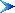 Group Financial Summary26 weeks ended 30 July 20112011/122010/11% Total Reportedchange % Total Constant currencychange % Like-for-like (LFL) changeSales£5,662m£5,454m+3.8%+3.0%+1.6%Retail profit£473m£402m+17.6%+16.5%Adjusted pre-tax profit £439m£354m+24.0%Adjusted basic EPS 13.5p10.6p+27.4%Interim dividend2.47p1.925p+28.3%(Financial net debt) / net cash£(186)m£19mn/aStatutory reporting2011/122010/11Reported ChangeProfit before taxation  £438m£351m+24.8%Profit for the period£320m£248m+29.0%Basic EPS 13.7p10.6p+29.2%Ian Harding, Group Communications Director020 7644 1029Sarah Gerrand, Head of Investor Relations020 7644 1032Nigel Cope, Head of Media Relations020 7644 1030Clare Haines, Media Relations Officer020 7644 1286020 7404 5959Sales £m2011/122010/11% Reported Change% Constant Change% LFLChange2,3412,1857.1%5.5%4.5%Retail profit £m2011/122010/11% Reported Change% Constant Change20116025.8%23.9%Sales £m2011/122010/11% Reported Change% Constant Change% LFLChange & 2,3062,328(1.0)%(1.0)%(1.5)%Retail profit £m2011/122010/11% Reported Change% Constant Change & 1821716.1%6.1%Sales £m2011/122010/11% Reported Change% Constant Change% LFLChangeOther International1,0159417.9%6.9%2.5%Retail profit £m2011/122010/11% Reported Change% Constant ChangeOther International907127.1%24.7%Store numbersSelling space(000s sq.m.)Employees(FTE)Castorama 1021,04212,287Brico Dépôt1025656,865Total France2041,60719,152B&Q UK & Ireland (1)3302,48023,503Screwfix 175143,087Total UK & Ireland5052,49426,590Poland614559,919China403335,307SpainRussiaTurkey JV1716321001421699812,6353,250Total Other International1661,19922,092Total8755,30067,8342011/12£m2010/11£mIncreaseSales5,6625,4543.8%Adjusted pre-tax profit 43935424.0%Profit before taxation after exceptional items43835124.8%Adjusted basic earnings per share 13.5p10.6p27.4%Dividends2.47p1.925p28.3%2011/12£m2010/11£mIncrease Profit before taxation43835124.8%Exceptional items (net)-7Profit before exceptional items and taxation 43835822.3%Financing fair value remeasurements1(4)Adjusted pre-tax profit43935424.0%Income tax expense on pre-exceptional profit(118)(107)Impact of prior year items on income tax(6)(2)Income tax on fair value remeasurements-1Adjusted post-tax profit31524628.0%Minority interests12Adjusted post-tax profit attributable to equity shareholders31624827.4%2011/122010/11Increase Profit after tax£320m£248m29.0%Basic EPS 13.7p10.6p29.2%2011/12£m2010/11£mCashInterest on net debt(6)(16)Non CashInterest return/(charge) on defined benefit pension scheme1(4)Other1-Underlying net interest(4)(20)Financing fair value remeasurements(1)4Statutory net interest (5)(16)Effective tax rate calculation 2011/12Profit£mTax£mEffectiverate %Profit before tax and tax thereon43811827Adjusted for prior year tax and rate changes6Total – adjusted438124282011/122010/11Basic earnings per share13.7p10.6pExceptional items-0.3pTax on exceptional and prior year items(0.3)p(0.2)pFinancing fair value remeasurements (net of tax)0.1p(0.1)pAdjusted earnings per share13.5p10.6p2011/12£m2010/11£mOperating profit (before exceptional items)443374Other non-cash items1134135Change in working capital pre-exceptionals(170)25Pensions and provisions pre-exceptionals(26)(30)Operating cash flow381504Net interest paid(5)(12)Tax paid(68)(51)Gross capital expenditure(175)(127)Disposal of assets-73Free cash flow133387Dividends paid(121)(84)Share purchase for employee incentive schemes(117)-Strategic capex investments 2   - Focus(24)-   - UK(64)-Other 3(4)(5)Cash flow movement in net (debt)/cash(197)298Opening net (debt)/cash14(250)FX impacts(3)(29)Closing net (debt)/cash(186)19